Ganadores campaña “GANA UNO DE LOS 30 PREMIOS CON PLIN”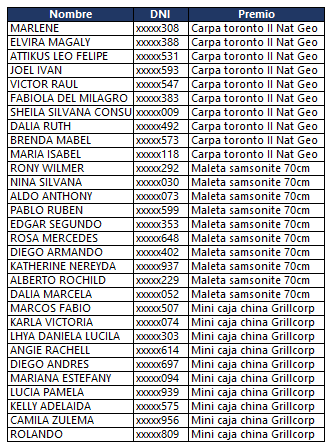 Recuerda confirmar la forma de entrega del premio respondiendo el correo que te mandamos informando tu calidad de ganador 